附件4自治区第十五届自然科学优秀学术论文申报登记表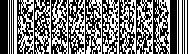 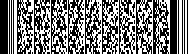  自治区科协办公室                  2018年7月4日印发    序号论  文  题  目作者姓名性别民族年龄专业职称作者工作单位推荐单位第二、三作者姓名评审等级评审等级学科分类联系电话备注序号论  文  题  目作者姓名性别民族年龄专业职称作者工作单位推荐单位第二、三作者姓名初审终审学科分类联系电话备注